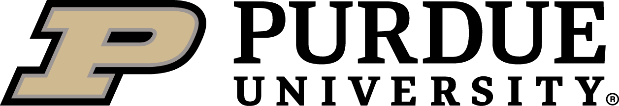 Suzi and Dale Gallagher Dean, College of EducationPurdue UniversityWest Lafayette, IndianaThe SearchPurdue University seeks an innovative and visionary leader to serve as its next Suzi and Dale Gallagher Dean of the College of Education. Purdue is Indiana’s land-grant university and one of the top public research universities in the country, recently ranked #17 by U.S. News & World Report. The next Dean of the College of Education will join a top-ranked, highly regarded program with a strong foundation, a deep bench of talented and committed faculty and staff, a dynamic and diverse student body, and an academic community where innovation is the norm, not the exception. The Dean will continue the College’s trajectory of excellence, building upon recently established initiatives and a strategic plan designed to leverage the College’s strengths and assets, to provide a real-world impact in the state of Indiana, the nation, and beyond. Formed in 1989 and ranked 47th in the nation in graduate education programs by U.S. News & World Report for 2023, the College of Education is a flourishing academic community embedded in an outstanding innovation focused University, making major contributions to educational scholarship and human talent development. Home to over 1520 students, over 90 faculty, and over 160 staff, the College’s mission is to discover and develop human potential through educator preparation, professional development, world-class centers, and groundbreaking educational research. Faculty represent an impressive group of scholars, researchers, and practitioners, actively working to make education more effective, accessible, and equitable for all students. A hallmark of the College is its commitment to removing barriers to quality education, to help students achieve to the best of their ability and to provide the opportunities that education affords to all.As the College’s chief academic and administrative officer, the Dean’s primary role is to provide exceptional vision and leadership and to foster a culture of academic excellence and innovation appropriate for a land grant university in the 21st century with on-campus, hybrid, and online education programs. The new Dean will be a leader capable of helping the College refine and deliver on its Innovation Initiative, taking the College to the next level of excellence and impact as an academic unit by carving out a distinctive niche in crowded education landscape in the state, building on the unique strengths of Purdue - including its reputation as one of the world’s leading STEM universities. Recognized as one of the most innovative universities in the U.S., Purdue University is seeking a candidate who will lead this College toward that same designation among Colleges of Education nationally.TO APPLYThe search will remain open until a hire is made, but for fullest consideration, applications should be submitted by June 25th.  All inquiries, applications (including a statement of interest in the position that briefly expresses their concept of a College of Education within a comprehensive university, curriculum vitae, and the names and contact information of five references), and nominations should be submitted electronically and in confidence to www.imsearch.com/8477. Initial nominations and inquiries will be kept confidential, and references will be contacted only upon approval by the applicant. A background check is required for employment in this position.Natalie Leonhard, PartnerCati Mitchell-Crossley, PartnerRobin Dougherty, Senior AssociateIsaacson, Millerwww.imsearch.com/8477 Purdue University is an EOE/AA employer. All individuals, including minorities, women, individuals with disabilities and veterans are encouraged to apply.